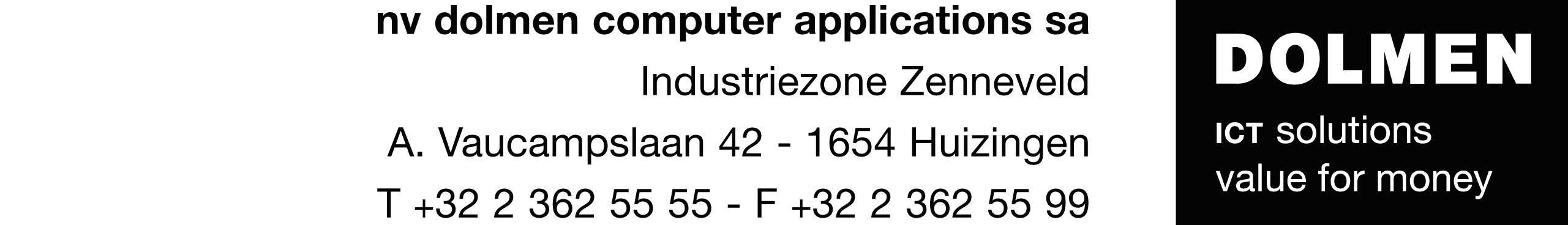 Infos générales sur le templateAperçu des versions du templateConventions typographiquesObjectif du présent templateLa collecte des données de connexion nécessaires du “consumer/provider” afin de réaliser la connexion technique au service, à la suite de la “consumption request” d'une organisation “consumer”.Champ d'applicationLe template doit être utilisé tant pour tout nouveau service FSB que pour toute modification à un service FSB existant. Ceci est lié aux  processus “nouvelle consommation service FSB” (étapes 7-9) et “modification d'un service FSB” (étape 38).Public cible du documentService Owners, Providers, Change Managers, Service Desk, SOA Admin.
Toutes les parties impliquées dans le processus “Modification d'un service FSB”.InhoudInfos générales sur le template	2Aperçu des versions du template	2Conventions typographiques	2Objectif du présent template	2Champ d'application	2Public cible du document	2 1 Version TCRF	4 2 Service	4 3 Demandeur	4 4 Données de connexion	5 5 Utilisation attendue	5 6 Fenêtre de service souhaitée	6 7 Date d'implémentation	6 8 Approbation	7Informations sur le template	9Généralités	9Approbation	9Diffusion	9Version TCRFTableau 1   A compléter par le demandeurServiceTableau 2 A compléter par le demandeur en collaboration avec le support FSBDemandeurTableau 3 A compléter par le demandeurDonnées de connexionTableau 4 A compléter par le demandeur en collaboration avec le support FSBOPTIONNEL: la rubrique ci-dessous ne doit normalement pas être complétée; elle ne s'applique qu'en cas de bèta-testing.Utilisation attendueTableau 5 A compléter par le demandeurOPTIONNEL: la rubrique ci-dessous ne doit normalement pas être complétée; elle ne s'applique qu'en cas de bèta-testing.Fenêtre de service souhaitéeTableau 6 A compléter par le demandeurREMARQUE: la fenêtre de service souhaitée peut être modifiée après la demande, selon les fenêtres de service prévues du service provider.Date d'implémentationTableau 7 A compléter par le demandeur en collaboration avec le support FSBApprobationTableau 8 A compléter par le Service OwnerInformations sur le templateGénéralitésApprobationDiffusionLe présent document doit être distribué aux personnes suivantes :VersionDateModifié parModifications0.109/05/2008Brice MahieuInitial0.513/10/2008Malik WeynsRévision, fusion TA + INT/PR, traitement input RealDolmen0.629/04/2009Jean-Paul De BaetsModification du point 9 - annexe 1, addition du point 10 - annexe 21.019/12/2008Magali GemenneTraduction & corrections1.116/07/2009Malik WeynsConsolidation des versions 0.6 et 1.0, adaption du logo1.221/09/2015Sebastiaan TaesRemove csr input, New procedure QVType de policeUtilisationFixed widthChemins, commandes, noms de fichiers, input, outputItaliqueTitres de livres, nouveaux concepts, pour souligner certains élémentsSi vous avez des questions sur le contenu du présent template, vous pouvez contacter la personne de contact (Primary Contact). Si vous souhaitez proposer des améliorations à ce document, vous pouvez contacter le propriétaire (Owner). Le Primary Contact et le Owner sont identifiés à la dernière page de ce document.Si vous n'êtes pas familiarisé avec certains termes ou acronymes utilisés dans ce document, veuillez vous référer au glossaire.VersionDateModifié parModificationsNom du Service FSB concerné<nom service (cf. webservice catalog (registry)>Version du Service FSB concerné<X.YY.ZZ>Numéro de ticket SD SPF BOSA TD pour AARFNuméro octroyé par SD SPF BOSA TD lors de l'envoi du document AARF.La connexion technique ne peut être réalisée qu'après octroi de toutes les approbations administratives applicables. Dans le web service catalogue (registry), on retrouve par service les Administrative Acces Request Forms (AARF). Si le service n'exige aucune demande d'accès officielle, il n'est pas nécessaire de disposer d'AARF; dans ce cas, la présente cellule peut être vide.<numéro de ticket>Demandeur de la modification<Nom, Prénom, Organisation>Coordonnées support du demandeurPersonne ou équipe pouvant être contactée pour tout message relatif au service. Il s'agira de préférence du Service Desk de l'organisation du demandeur.Coordonnées escaladePersonne à contacter en cas de problème de contact avec le support du demandeur ou de problème de suivi par  le support du demandeur (cf. point ci-dessus).IntégrationProductionTest & AcceptationEnvironnement d'intégrationEnvironnement de productionEnvironnement de test & d'acceptationEnvironnement d'intégrationIndiquez votre préférence pour le SLA:Environnement de productionIndiquez votre préférence pour le SLA:Date d'implémentation souhaitéeMotivationFSB Service Manager<Nom, Prénom, Identification unique SPF BOSA TD ><Nom, Prénom, Identification unique SPF BOSA TD >Date de la demande<dd/mm/yyyy>Date de la demande<dd/mm/yyyy>Accord du Service Owner<Accord/Pas d'accord>Motivation, si pas d'accord:Motivation, si pas d'accord:Motivation, si pas d'accord:Template OwnerTemplate Author(s):Malik WeynsSPF BOSA Transformation digitalePrimary Contact Template:Template Name:Template Locationfsb_governance_template_technical-connexion-request-form-ta-int-prod_v1.1_fr.odtNumber of Pages:10Version0.5Release Status:draftPrint Date:19/05/2017Issue Date:Review Date:13/10/2008NomFonctionOrganisationDraft prêtDraft prêtContrôle de qualitéContrôle de qualitéApprobationApprobationPlanifiéRéelPlanifiéRéelPlanifiéRéelNom (groupe/individu)FonctionOrganisationBut de la diffusion